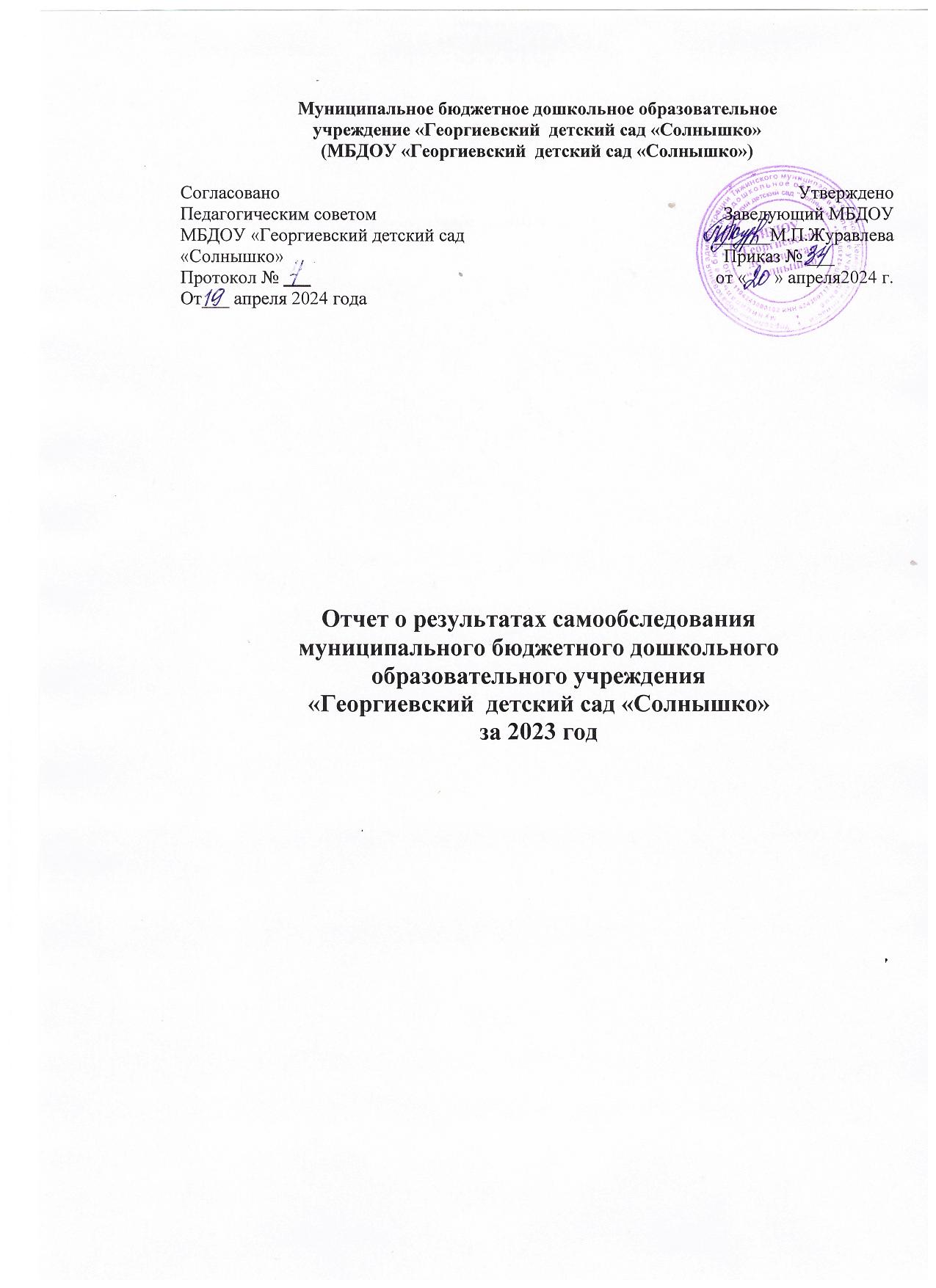 Аналитическая частьI. Общие сведения об образовательной организацииМуниципальное бюджетное дошкольное образовательное учреждение «Георгиевский  детский сад «Солнышко» (далее – Учреждение) расположено в начале населенного пункта, рядом проходит гравийная дорога. Учреждения двухэтажное, кирпичное,  приспособленное (здание бывшей школы).  Проектная наполняемость 33 места. Общая площадь здания  839,5 кв. м, из них площадь помещений, используемых непосредственно для нужд образовательного процесса 634, 0  кв. м.Предметом деятельности Учреждения является реализация основной образовательной программы дошкольного образования, предусмотренной Уставом и муниципальным заданием, а также присмотр и уход за воспитанниками в возрасте от 1,5 лет до прекращения образовательных отношений. Целями  деятельности Учреждения  являются:-Создание в учреждении эффективной  образовательной системы, обеспечивающей доступность и равные возможности для каждого ребенка в процессе воспитательно- образовательного процесса-формирование общей культуры воспитанников  дошкольного возраста;-развитие физических, интеллектуальных, нравственных, эстетических и личностных качеств воспитанников  дошкольного возраста;-формирование предпосылок учебной деятельности воспитанников  дошкольного возраста;-сохранение и укрепление здоровья воспитанников дошкольного возраста.Режим работы УчрежденияРабочая неделя – пятидневная, понедельник - пятница. Выходные: суббота, воскресение, праздничные дни - нерабочие. Пребывание детей в Учреждении – 10,5 часов. Режим работы – с 7:30 до 18.00.I1.2. Система управления организацииУправление Учреждением осуществляется в соответствии с действующим законодательством и Уставом Учреждения.Управление Учреждением строится на принципах единоначалия и коллегиальности. Коллегиальными органами управления являются: Педагогический совет, Общее собрание (конференция) работников Учреждения, Родительский комитет. Единоличным исполнительным органом является руководитель – заведующий.Органы управления, действующие в УчрежденииВывод: структура и система управления соответствуют специфике деятельности Учреждения.Результаты анализа показателей деятельности организации, подлежащей самообследованию.III. Оценка образовательной деятельностиОбразовательная деятельность в МБДОУ «Георгиевский  детский сад «Солнышко » организована в соответствии:Федеральным законом  от 29.12.2012 г. №273-ФЗ «Об образовании в Российской Федерации», а так же следующими нормативно-правовыми и локальными документами: Приказом Министерства образования и науки Российской Федерации от 30.08.2013г.№ 1014 «Об утверждении Порядка организации и осуществления образовательной деятельности  по основным общеобразовательным программам  дошкольного образования» (зарегистрировано в Минюсте РФ 26.03.2013 г. № 30038);Приказом Министерства образования и науки РФ от 30 августа 2013 г. № 1014 «Об утверждении Порядка организации и осуществления образовательной деятельности по основным общеобразовательным программам - образовательным программам дошкольного образования;Законом Кемеровской области от 05 июля 2013г. № 86 – ЗО «Об образовании»; СП 1.2.4.3685-21 Санитарные   правила и нормы СанПиН1.2.3 3685-21 «Гигиенические  нормативы и требования  к обеспечению безопасности и (или ) безвредности для человека факторов среды обитания» ,утвержденные Постановлением Главного Государственного  санитарного врача Российской Федерации  29 января 2021г. Регистрационный  номер 62269, действующий  до  01 марта 2027годаСП 2.4.3648-20 «Санитарно –эпидемиологические требования к организациям воспитания и обучения, отдыха и оздоровления детей и молодежи» ,утвержденные Постановлением Главного Государственного  санитарного врача Российской Федерации  28 сентября 2020г. Регистрационный  номер 61573, действующий  до  01 января 2027годаПоложением о лицензировании образовательной деятельности, утвержденным постановлением Правительства Российской Федерации от 31.03.2009 № 277;Образовательной программой  дошкольного образования, разработанной на основе федеральной образовательной  программы  дошкольного образования. с учетом  комплексной  образовательной программы дошкольного образования «От рождения до школы» под редакцией  Н.Е.Вераксы,  Т.С.Комаровой, М.А.Васильевой.Детский сад посещало (с 01.01.2023года по 31.08.2023года) 19  воспитанников в возрасте от 1,5 до 7 лет. В детском саду  существовало 2 разновозрастные  группы общеразвивающей направленности. Из них:−  I   разновозрастная группа –12 воспитанников-  II разновозрастная группа –. 5 воспитанников;С 01.09.2023 года, в связи с уменьшением численности воспитанников существует одна разновозрастная группа, в количестве 11 человек.Уровень развития воспитанников  анализируется по итогам педагогической диагностики.    Формы проведения диагностики:− диагностические занятия (по каждому разделу программы);− диагностические срезы;− наблюдения, итоговые занятия.  Обучение ведется по  Образовательной программе  дошкольного образования, разработанной коллективом самостоятельно на основе федеральной образовательной  программы  дошкольного образования. с учетом  комплексной  образовательной программы дошкольного образования «От рождения до школы» под редакцией  Н.Е.Вераксы,  Т.С.Комаровой, М.А.Васильевой.Для проведения  диагностики, на освоение  Образовательной программы дошкольного образования Учреждения в возрастной подгруппе, используются  диагностические карты. Карты включают анализ уровня развития целевых ориентиров детского развития и качества освоения образовательных областей. Подводя итоги  работы за прошедший год, можно сделать вывод,  что работа коллектива соответствовала реализации поставленной цели и  дала положительные результаты.       Овладение воспитанниками необходимыми навыками и умениями  по образовательным областям имеет положительные результаты. В целом по Учреждению,   по итогам 2023г.,  - высокий уровень овладения необходимыми навыками и умениями  по образовательным областям наблюдается - 80 %  воспитанников,  средний уровень –  20 %, низкий – 0 %.   Анализируя каждую образовательную область,  самый высокий уровень овладения прослеживается в образовательной области  «Социально-коммуникативное развитие» и «Физическое развитие», самый низкий уровень овладения в образовательной области  «Речевое развитие» (только 50% воспитанников обладают достаточным уровнем речевого развития). (Из 8 выпускников детского сада -4 воспитанника самостоятельно читали по слогам,). У троих  воспитанников первой разновозрастной группы -   речевое развитие  находится очень низкое. В апреле 2023 года педагоги Учреждения проводили обследование воспитанников подготовительной подгруппы на предмет оценки сформированности предпосылок к учебной деятельности в количестве 3 человек. Задания позволили оценить уровень сформированности предпосылок к учебной деятельности: возможность работать в соответствии с фронтальной инструкцией (удержание алгоритма деятельности), умение самостоятельно действовать по образцу и осуществлять контроль, обладать определенным уровнем работоспособности, а также вовремя остановиться в выполнении того или иного задания и переключиться на выполнение следующего, возможностей распределения и переключения внимания, работоспособности, темпа, целенаправленности деятельности и самоконтроля.Результаты педагогического анализа показывают преобладание детей со средним уровнями развития при прогрессирующей динамике на конец учебного года, что говорит о результативности образовательной деятельности в Учреждении.Воспитательная работаЧтобы выбрать стратегию воспитательной работы, в 2023 году проводился анализ состава семей воспитанников.Характеристика семей по составуХарактеристика семей по количеству детейВоспитательная работа строится с учетом индивидуальных особенностей детей, с использованием разнообразных форм и методов, в тесной взаимосвязи воспитателей и родителей. Медицинское обеспечение.       Воспитанию ценностного отношения к своему здоровью дошкольников, повышению качества физкультурно-оздоровительной работы продолжает оставаться одной из важнейших задач коллектива детского сада. Воспитанники  перед началом учебного года проходят обследование  на контагиозные  гельминтозы и кишечные протозоозы на базе филиала МБУЗ «Тяжинская центральная районная больница» в поликлинике пгт.ТяжинскийОсновными необходимыми составляющими системы физкультурно-оздоровительной работы нашего дошкольного учреждения являются: создание условий для сохранения и укрепления здоровья, для полноценного физического развития детей и медицинский контроль. Включение оздоровительных технологий в педагогический процесс:  закаливание, организованная работа по физическому воспитанию,  её адаптация с учетом уровня физического и психомоторного развития, особенностей двигательной сферы и состояния здоровья детей, спортивно-оздоровительная деятельность: физкультурные досуги (1 раз в месяц), Дни здоровья, спортивные праздники (зимний и летний), разнообразные соревнования,  формируют  представления о здоровом образе жизни, включают  членов семей воспитанников в процесс физического развития и оздоровления детей.	Создание специальных условий для развития и оздоровления воспитанников включает: разработку гибкого режима дня; введение в режим дня и во время проведения организованной образовательной деятельности детей специальных моментов, предотвращающих нервно-психическую перегрузку детей (физкультминутки, гимнастика, музыкотерапия, релаксация, смена видов деятельности и др.); реализацию плана оздоровительных мероприятий (соблюдение режима дня, утренний прием на улице (теплый период),  прогулки в любую погоду; соблюдение воздушного режима; облегченная форма одежды; специально организованная непосредственно образовательная деятельность детей на улице; создание психологически комфортных условий, обеспечивающих эмоциональное благополучие каждого ребенка.  	Профилактика заболеваемости и оздоровительная работаАнализ состояния здоровья исследуемых детей был проведен  по медицинским картам и дал следующие результаты:Заболеваемость детей по нозологии:Медицинское обслуживание в Учреждении  обеспечивает ФАП «Георгиевская  сельская амбулатория» МБУЗ «Тяжинская центральная районная больница».  На базе Учреждения ежегодно  проводится вакцинация воспитанников (манту) с дальнейшей проверкой реакции на организм воспитанника. Сотрудники Учреждения,  согласно графику прохождения проходят ежегодный медицинский осмотр. По своему индивидуальному графику проводится обучение СанМинимум .Организация питанияОрганизация питания в Учреждении осуществляется в соответствие с санитарно эпидемиологическими  правилами и нормами СанпиН 2.3/2.4.3590-20 «Санитарно –эпидемиологические требования к организации общественного питания населения»       В Учреждении организовано 3-х разовое питание на основе десятидневного меню. В меню представлены разнообразные блюда, исключены их повторы. При составлении меню соблюдаются требования нормативов калорийности питания. Постоянно проводится витаминизация третьего блюда. При поставке продуктов строго отслеживается наличие сертификатов качества. Контроль  за организацией питания осуществляется бракеражной комиссией Учреждения,  в которую входят заведующий,  медицинская сестра диетическая, воспитатель, заведующий хозяйством,  председатель первичной профсоюзной организации Учреждения.  В Учреждении имеется вся необходимая документация по организации детского питания. На пищеблоке имеется бракеражный журнал, журнал здоровья. На каждый день пишется меню-раскладка. Продукты питания:  на договорной основе  с ИП Михайлова Е.В.» - поставляются продукты питания,  хлеб, мясо птицы охлажденное, молочная продукция.По предписанию Роспотребнадзора были выполнены следующие мероприятия:- внесены изменения в примерное десятидневное  меню. Предусмотрено использование в питании детей: ежедневно кисломолочных напитков, 2-3 раза в неделю творога; -приобретена посуда из нержавеющей стали;- приобретен цельнометаллический стол из нержавеющей стали в овощной цех.Обеспечение безопасности образовательного учреждения.Здание Учреждения оборудовано современной пожарно-охранной сигнализацией..  Обеспечение условий безопасности в Учреждении выполняется согласно локальным нормативно-правовым документам. Имеются планы эвакуации.           Территория по всему периметру ограждена деревянным  забором. Прогулочные площадки в удовлетворительном санитарном состоянии и содержании. Состояние хозяйственной площадки удовлетворительное; мусор из контейнера вывозится своевременно компанией «Чистый город»Своевременно, в  соответствии с планом мероприятий на календарный  год,  проводятся инструктажи с сотрудниками по повышению антитеррористической безопасности. С воспитанниками проводятся беседы, занятия по ОБЖ, развлечения по соблюдению правил безопасности на дорогах. Проводится вводный инструктаж с вновь прибывшими сотрудниками,  противопожарный инструктаж и инструктаж по ОТ и ТБ.  Ежедневно ответственными лицами осуществляется контроль с целью своевременного устранения причин, несущих угрозу жизни и здоровью воспитанников и работников. Вывод: в Учреждении соблюдаются правила по охране труда, и обеспечивается безопасность жизнедеятельности воспитанников и сотрудников..Социальные партнеры.В 2023 г Учреждение  взаимодействовало  и поддерживало тесную связь с такими социальными партнерами как:МБОУ ДПО «ИМЦ»МБУЗ «Тяжинская центральная районная больница»Георгиевский сельский ФАПСельская библиотекаДетские сады районаСемьи воспитанников.Создана и существуйетВывод: подводя итоги  работы за прошедший год, можно сделать вывод,  что работа коллектива соответствовала реализации поставленной цели,  дала положительные результаты.IV. Оценка функционирования внутренней системы оценки качества образования.Мониторинг качества образовательной деятельности в 2023 году показал удовлетворительную работу педагогического коллектива по всем показателям.Но нужно отметить следующую проблему: По сравнению с предыдущими годами, увеличился процент непосещение детей детского сада. Основная причина – увеличение частоты заболеваний, носящей вирусный характер. Поэтому, состояние  здоровья и физического развития воспитанников  можно оценить, как удовлетворительные. Из – за большого количества непосещения детского сада, в том числе и пропусков по болезни,   только 80 процентов детей успешно освоили образовательную программу дошкольного образования в своей возрастной подгруппе. Воспитанники подготовительной подгруппы показали средние  показатели готовности к школьному обучению. В течение года воспитанники Учреждения участвовали в конкурсах и мероприятиях муниципального и всероссийского уровня. Уровень участия воспитанников в 2023году снизился, по сравнению с прошлыми годами.Мониторинг участия воспитанников в конкурсном движении2023год.V. Оценка кадрового обеспеченияДо 01.09.2023года,  Учреждение  укомплектовано педагогами на 100 процентов согласно штатному расписанию. Всего работало  2 педагога. Соотношение воспитанников, приходящихся на 1 взрослого: Соотношение:-"педагогический работник/воспитанник" – 1 /12;  1/5.С 01.09.2023года, в связи с уменьшением количества воспитанников, произошло сокращение воспитателей, согласного штатного расписания.С 01.09.2023года в Детском саду работает 1 воспитатель. (соотношение воспитатель/воспитанник 1/11). Курсы повышения квалификации в 2023 году прошел -1 работник Прохождение курсов повышения квалификации педагогами Характеристика кадрового состава УчрежденияПедагогических работников – 1 человек. Имеет первую квалификационную категорию. Стаж работы  общий 28лет,  стаж педагогической работы-19лет.VI. Оценка учебно-методического и библиотечно-информационного обеспечения.Библиотечный фонд располагается в методическом комнате, группах Учреждения.Библиотечный фонд представлен методической литературой по всем образовательным областям основной общеобразовательной программы, детской художественной литературой, периодическими изданиями, а также другими информационными ресурсами на различных электронных носителях. В возрастной подгруппе имеется банк необходимых учебно-методических пособий, рекомендованных для планирования воспитательно-образовательной работы в соответствии с Образовательной программой дошкольного образования, разработанной на  основе Федеральной образовательной программы дошкольного образования.Оборудование и оснащение методической комнаты достаточно для реализации образовательных программ. Однако Учреждение   недостаточно оснащено техническим и компьютерным оборудованием. Вывод: учреждение обеспечено учебно-методическими  пособиями.VII. Оценка материально-технической базыВ Учреждении сформирована материально-техническая база для реализации образовательных программ, жизнеобеспечения и развития детей. В Учреждении оборудованы помещения:− групповое помещение – 1;− кабинет заведующего – 1;− методический кабинет– 1;− музыкально-физкультурный зал– 1;− пищеблок – 1;− прачечная – 1;− музейная комната «Русская изба» – 1.- гардеробная -1-спальня -1-моечная-1Буфетная-1В 2023 году Учреждение  провело текущий ремонт: групповой,  спальной коридора, музыкально-физкультурный зала,  Частично проведен ремонт крыши здания. По всему периметру здания  с внешней стороны проведено восстановление кладки кирпича. Произведен косметический ремонт сооружений на площадке. Но Учреждение  нуждается в срочном ремонте кровли, и замене всех предметов на игровой площадке. На более современные и безопасные. Требуется ремонт песочницы.Вывод: материально-техническое состояние Учреждения и территории соответствует действующим санитарно-эпидемиологическим требованиям к устройству, содержанию и организации режима работы в дошкольных организациях, правилам пожарной безопасности, требованиям охраны труда.Утвержденыприказом Министерства образованияи науки Российской Федерацииот 10 декабря 2013 г. № 1324ПОКАЗАТЕЛИ ДЕЯТЕЛЬНОСТИ ДОШКОЛЬНОЙОБРАЗОВАТЕЛЬНОЙ    ОРГАНИЗАЦИИ,ПОДЛЕЖАЩЕЙ САМООБСЛЕДОВАНИЮ(по итогам 2023г.)Анализ показателей указывает на то, что Учреждение имеет достаточную инфраструктуру, которая соответствует требованиям СП 2.4.3648-20 «Санитарно –эпидемиологические требования к организациям воспитания и обучения, отдыха и оздоровления детей и молодежи» ,утвержденные Постановлением Главного Государственного  санитарного врача Российской Федерации  28 сентября 2020г. Регистрационный  номер 61573, действующий  до  01 января 2027годаНаименование образовательной организацииМуниципальное бюджетное дошкольное образовательное учреждение «Георгиевский детский сад «Солнышко» (МБДОУ «Георгиевский  детский сад «Солнышко»)РуководительЖуравлева Марина ПавловнаАдрес организации652256, Кемеровская область, Тяжинский район, д. Георгиевка, улица Центральная, 5Телефон, факс8 (384)49 21-0-24Адрес электронной почтыgeorgievskiidetskiisad@yandex.ruАдрес сайтагеоргиевка-дс.тяжин-обр.рф Учредитель Управление образования администрации Тяжинского муниципального округа Кемеровской области (далее – Учредитель).Дата создания2010 годЛицензия на осуществление образовательной деятельности№  16366 от 20.09.2016 г.Наименование органаФункцииЗаведующийзаключает, изменяет и расторгает гражданско-правовые и трудовые договоры от имени Учреждения, утверждает штатное расписание Учреждения, должностные инструкции работников и положения о структурных подразделениях;утверждает план финансово-хозяйственной деятельности Учреждения, его годовую и бухгалтерскую отчетность;принимает локальные нормативные акты, регламентирующие деятельность Учреждения по вопросам, отнесенным к его компетенции настоящим Уставом, в порядке, установленном настоящим Уставом;обеспечивает открытие лицевых счетов в финансовых органах Тяжинского муниципального округа;обеспечивает своевременную уплату налогов и сборов в порядке и размерах, определяемых налоговым законодательством РФ, представляет в установленном порядке статистические, бухгалтерские и иные отчеты;выдает доверенности на право представительства от имени Учреждения, в т. ч. доверенности с правом передоверия;издает приказы и распоряжения, дает поручения и указания, обязательные для исполнения всеми работниками Учреждения;контролирует работу и обеспечивает эффективное взаимодействие структурных подразделений Учреждения.обеспечивает соблюдение законности в деятельности Учреждения;планирует и организует работу Учреждения в целом и образовательный процесс в частности, осуществляет контроль за ходом и результатами образовательного процесса, отвечает за качество и эффективность работы Учреждения;организует работу по исполнению решений Совета Учреждения, других коллегиальных органов управления Учреждения;организует работу по подготовке Учреждения к лицензированию, а также по проведению выборов в коллегиальные органы управления Учреждения;принимает на работу и увольняет педагогических и иных работников Учреждения;устанавливает заработную плату работников Учреждения, в т. ч. оклады, надбавки и доплаты к окладам, компенсационные и стимулирующие выплаты в соответствии с Положением об оплате труда работников Учреждения, законами и иными нормативными правовыми актами;утверждает графики работы и педагогическую нагрузку работников;издает приказ приеме и  об отчислении воспитанников;организует обеспечение охраны жизни и здоровья воспитанников  и работников;совместно с педагогическим советом формирует контингент воспитанников;организует защиту прав воспитанников;обеспечивает учет, сохранность и пополнение учебно-материальной базы, учет и хранение документации;организует делопроизводство;назначает ответственных лиц за соблюдение требований охраны труда, техники безопасности и пожарной безопасности, антитеррористической безопасности  в помещениях Учреждения;проводит занятия, совещания, инструктажи, иные действия со всеми работниками Учреждения по вопросам деятельности Учреждения;распределяет обязанности между работниками Учреждения;привлекает к дисциплинарной и иной ответственности работников Учреждения;применяет меры поощрения к работникам Учреждения в соответствии с трудовым законодательством, а также в установленном порядке представляет работников к поощрениям и награждению.Педагогический советобсуждает и проводит выбор учебных планов, программ, учебно-методических материалов, форм, методов образовательного процесса и способов их реализации;организует работу по повышению квалификации педагогических работников, развитию их творческой инициативы, распространению передового педагогического опыта;согласовывает положение об аттестации педагогических работников;определяет направления опытно-экспериментальной работы;выявляет, обобщает, распространяет, внедряет педагогический опыт;рассматривает вопросы организации платных дополнительных образовательных услуг, их содержания и качества;обсуждает и принимает решение о согласовании локальных нормативных актов, регламентирующих организацию образовательного процесса.Родительский комитетсодействовать обеспечению оптимальных условий для организации воспитательно-образовательного процесса (оказывает помощь в приобретении технических средств обучения, подготовке наглядных методических пособий и т.д.);проводить разъяснительную и консультативную работу среди родителей (законных представителей) воспитанников об их правах и обязанностях; оказывать содействие в проведении массовых мероприятий с воспитанниками;участвовать в подготовке Учреждения к новому учебному году; совместно с руководством Учреждения контролирует качество предоставляемых услуг, организацию качественного питания воспитанников, медицинского обслуживания; оказывает помощь руководству Учреждения в организации и проведении общих родительских собраний;рассматривает обращения в свой адрес, а также обращения по вопросам, отнесенным к компетенции Комитета, по поручению руководителя Учреждения; принимает участие в обсуждении локальных нормативных актов Учреждения по вопросам, относящимся к полномочиям Комитета;принимает участие в организации безопасных условий осуществления образовательного процесса, выполнения санитарно-гигиенических правил и норм;взаимодействует с другими органами самоуправления Учреждения, общественными организациями по вопросам пропаганды традиций Учреждения; взаимодействует с другими органами самоуправления Учреждения по вопросам  совершенствования управления, обеспечения организации образовательного процесса.Общее собрание (конференция) работников МБДОУРеализует право работников участвовать в управлении образовательной организации внесение предложений в план развития Учреждения, в т. ч. о направлениях образовательной деятельности и иных видах деятельности Учреждения;внесение предложений об изменении и дополнении Устава Учреждения;утверждение правил внутреннего трудового распорядка МБДОУ, положения об оплате труда работников и иных локальных нормативных актов в соответствии с установленной компетенцией по представлению Руководителя МБДОУ;принятие решения о необходимости заключения коллективного договора, и внесение изменений в него;избрание представителей работников в комиссию по трудовым спорам;поручение представления интересов работников профсоюзной организации либо иному представителю;утверждение требований в ходе коллективного трудового спора, выдвинутых работниками МБДОУ или их представителями;создание необходимых условий, обеспечивающих безопасность обучения, воспитания детей;создание условий, необходимых для охраны и укрепление здоровья, организации питания воспитанников и работников МБДОУ;ходатайствовать о награждении работников МБДОУ.Обсуждение состояния трудовой дисциплины и осуществление мер по ее укреплению; Решение иных вопросов, отнесенных к компетенции коллектива МБДОУ Трудовым кодексом Российской Федерации, иными нормативными правовыми актами Российской Федерации. Коллективным договором МБДОУСостав семьиКоличество семейПроцент от общего количества семей воспитанниковПолная769%Неполная с матерью420%Неполная с отцом00%Оформлено опекунство111%Количество детей в семьеКоличество семейПроцент от общего количества семей воспитанниковОдин ребенок111  %Два ребенка333% Три ребенка и более1067 %Использование приёмов релаксации: минуты тишины, музыкальные паузы, минутки смеха.1 разновозрастная группаПроведение физкультурных занятий (традиционных, тематических, сюжетных, набор подвижных игр) и упражнений.1 разновозрастная группаУтренняя гимнастика1 разновозрастная группаПрогулки с включением подвижных и спортивных игр, игр-эстафет1 разновозрастная группаДни Здоровья, спортивные праздники1 разновозрастная группаСвободная двигательная активность1 разновозрастная группа№ п/пНозология2021год2022 год2023 год1.Заболевания органов зрения---2.Болезни почек---3.Аллергические заболевания--34.Заболевания органов дыхания1919185.Сердечнососудистые заболевания---6.Хирургические заболевания----7.Тубинфицированные---№Статус конкурсаНазвание конкурсаКоличество участниковРезультат1Муниципальный конкурс, посвященный  110-летию со дня рождения С.В.Михалкова Март 2023г.Конкурс чтецов2.Платицина Василиса, Гречихина АннаУчастиеучастие2Всероссийские конкурсы и олимпиады «Аврора»Апрель 2023гВсероссийская олимпиада для детей дошкольного возраста «Веселые всезнайки»Платицин ЕгорХудайбердиев ГлебГречихина АннаЖуравлева ЭвелинаПлатицина ВасилисаБуданаев РодионДиплом IcтепениДиплом III степениДиплом I степениДиплом IIСтепениДиплом I степени Диплом I степени3Всероссийские конкурсы и олимпиады «Аврора»Май 2023г.Всероссийский конкурс детского рисунка «Забавные штампики»Платицина ВасилисаЖуравлева ЭвелинаГречихина АннаПлатицин ЕгорХудайбердиев ГлебБуданаев РодионИсаев Абдул- МаликГречихина КсенияДиплом IстепениДиплом IIcтепениДиплом степени IIIДиплом II степени Диплом IстепениДиплом Iстепени Диплом IIстепениДиплом IIстепени№ п/пФИО педагогаСроки прохожденияНаименование ОбъемМесто прохождения 1Агеева Светлана НиколаевнаАвгуст 2023г.Роль воспитателя в реализации единого ядра содержания дошкольного образования  в контексте новой федеральной образовательной программы144часаООО «Федерация развития образования «Университет просвещения РФ»СертификатыСертификатыСертификатыСертификатыСертификатыСертификаты2Агеева Светлана Николаевна25.04.2023годаСказки для развития мелкой моторики 2часаОнлайн – вебинар Агеева Светлана Николаевна25.04.2023годаСказки с пальчиковыми играми 2часаОнлайн – вебинар Агеева Светлана Николаевна25.04.2023года Зимние сказки с пальчиковыми играми 2часаОнлайн – вебинар Агеева Светлана Николаевна25.04.2023года Здоровьесберегающие технологии на музыкальных занятиях 2часаОнлайн – вебинар N п/пПоказателиЕдиница измеренияЕдиница измерения1.Образовательная деятельность1.1Общая                     численность                     воспитанников,  осваивающих               образовательную               программу дошкольного образования, в том числе:11 человек11 человек1.1.1В режиме полного дня (10,5 часов)11 человек11 человек1.1.2В  режиме  кратковременного  пребывания  (3   -  5 часов)0 человек0 человек1.1.3В семейной дошкольной группе0 человек0 человек1.1.4В   форме   семейного   образования   с   психолого-педагогическим            сопровождением            на            базе дошкольной образовательной организации0 человек0 человек1.2Общая   численность   воспитанников    в    возрасте до 3 лет3  человека3  человека1.3Общая численность воспитанников в возрасте от 3 до 8 лет8человек8человек1.4Численность/удельный               вес               численности  воспитанников                в                общей                численности  воспитанников,   получающих   услуги   присмотра   и ухода:11чел./ 100%11чел./ 100%1.4.1В режиме полного дня (10,5 часов)11 чел./ 100%11 чел./ 100%1.4.2В режиме продленного дня (12 - 14 часов)0 чел. / 0 %0 чел. / 0 %1.4.3В режиме круглосуточного пребыванияВ режиме круглосуточного пребывания0 чел. / 0 %1.5Численность/удельный               вес               численности  воспитанников    с    ограниченными   возможностями здоровья     в     общей     численности     воспитанников, получающих услуги:Численность/удельный               вес               численности  воспитанников    с    ограниченными   возможностями здоровья     в     общей     численности     воспитанников, получающих услуги:0 чел. / 0 %1.5.1По коррекции недостатков в физическом и (или) психическом развитииПо коррекции недостатков в физическом и (или) психическом развитии0 чел. / 0 %1.5.2По        освоению        образовательной        программы  дошкольного образованияПо        освоению        образовательной        программы  дошкольного образования0 чел. / 0 %1.5.3По присмотру и уходуПо присмотру и уходу0 чел. / 0 %1.6Средний     показатель     пропущенных     дней     при  посещении                 дошкольной                 образовательной организации по болезни на одного воспитанникаСредний     показатель     пропущенных     дней     при  посещении                 дошкольной                 образовательной организации по болезни на одного воспитанника3дня       (в мес.)1.7Общая численность педагогических работников, в том числе:Общая численность педагогических работников, в том числе:1 человека1.7.1Численность/удельный               вес               численности  педагогических      работников,      имеющих      высшее образованиеЧисленность/удельный               вес               численности  педагогических      работников,      имеющих      высшее образование1чел / 100%1.7.2Численность/удельный               вес               численности  педагогических      работников,      имеющих      высшее образование           педагогической           направленности (профиля)Численность/удельный               вес               численности  педагогических      работников,      имеющих      высшее образование           педагогической           направленности (профиля)0 чел / 0%1.7.3Численность/удельный               вес               численности  педагогических      работников,      имеющих      среднее профессиональное образованиеЧисленность/удельный               вес               численности  педагогических      работников,      имеющих      среднее профессиональное образование0чел.0%1.7.4Численность/удельный               вес               численности  педагогических      работников,      имеющих      среднее профессиональное       образование       педагогической  направленности (профиля)Численность/удельный               вес               численности  педагогических      работников,      имеющих      среднее профессиональное       образование       педагогической  направленности (профиля)0чел.0%1.8Численность/удельный               вес               численности  педагогических             работников,             которым             по результатам                           аттестации                           присвоенаквалификационная               категория,               в               общей численности    педагогических    работников,    в    том числе:Численность/удельный               вес               численности  педагогических             работников,             которым             по результатам                           аттестации                           присвоенаквалификационная               категория,               в               общей численности    педагогических    работников,    в    том числе:0 чел./ 0%1.8.1ВысшаяВысшая0чел / 0%1.8.2ПерваяПервая0 чел/0%1.9Численность/удельный               вес               численности  педагогических   работников   в   общей   численности педагогических   работников,   педагогический   стаж работы которых составляет:Численность/удельный               вес               численности  педагогических   работников   в   общей   численности педагогических   работников,   педагогический   стаж работы которых составляет:1.9.1До 5 летДо 5 лет0 чел. / 0 %1.9.2Свыше 30 летСвыше 30 лет0 чел. / 0 %1.10Численность/удельный               вес               численности  педагогических   работников   в   общей   численности педагогических работников в возрасте до 30 летЧисленность/удельный               вес               численности  педагогических   работников   в   общей   численности педагогических работников в возрасте до 30 лет0 чел. / 0 %1.11Численность/удельный               вес               численности  педагогических   работников   в   общей   численности педагогических работников в возрасте от 55 летЧисленность/удельный               вес               численности  педагогических   работников   в   общей   численности педагогических работников в возрасте от 55 лет1чел-100%1.12Численность/удельный               вес               численности  педагогических и административно-хозяйственных работников,      прошедших      за      последние      5      лет повышение    квалификации/профессиональную переподготовку        по        профилю        педагогической деятельности         или         иной         осуществляемой         в образовательной       организации       деятельности,       в общей               численности               педагогических               и административно-хозяйственных работниковЧисленность/удельный               вес               численности  педагогических и административно-хозяйственных работников,      прошедших      за      последние      5      лет повышение    квалификации/профессиональную переподготовку        по        профилю        педагогической деятельности         или         иной         осуществляемой         в образовательной       организации       деятельности,       в общей               численности               педагогических               и административно-хозяйственных работников2 чел./66%1.13Численность/удельный               вес               численности педагогических и административно-хозяйственных работников, прошедших повышение квалификации по       применению       в       образовательном       процессе федеральных      государственных      образовательных стандартов в общей численности педагогических и административно-хозяйственных работниковЧисленность/удельный               вес               численности педагогических и административно-хозяйственных работников, прошедших повышение квалификации по       применению       в       образовательном       процессе федеральных      государственных      образовательных стандартов в общей численности педагогических и административно-хозяйственных работников1 чел./ 33%1.14Соотношение       "педагогический  работник /воспитанник"                      в                      дошкольной образовательной организацииСоотношение       "педагогический  работник /воспитанник"                      в                      дошкольной образовательной организации1/111.15Наличие          в          образовательной          организации следующих педагогических работников:Наличие          в          образовательной          организации следующих педагогических работников:1.15.1Музыкального руководителяМузыкального руководителянет1.15.2Инструктора по физической культуреИнструктора по физической культуренет1.15.3Учителя-логопедаУчителя-логопеданет1.15.4ЛогопедаЛогопеданет1.15.5Учителя-дефектологаУчителя-дефектологанет1.15.6Педагога-психологаПедагога-психологанет2.ИнфраструктураИнфраструктура2.1Общая         площадь         помещений,         в         которых осуществляется    образовательная    деятельность,    в расчете на одного воспитанникаОбщая         площадь         помещений,         в         которых осуществляется    образовательная    деятельность,    в расчете на одного воспитанника639,00 м.кв/24=26,6 кв. м2.2Площадь            помещений            для            организации  дополнительных                        видов                        деятельности  воспитанниковПлощадь            помещений            для            организации  дополнительных                        видов                        деятельности  воспитанников116  кв. м2.3Наличие физкультурного залаНаличие физкультурного залада2.4Наличие музыкального залаНаличие музыкального заланет2.5Наличие                         прогулочных                         площадок, обеспечивающих          физическую          активность         и разнообразную                      игровую                      деятельность воспитанников на прогулкеНаличие                         прогулочных                         площадок, обеспечивающих          физическую          активность         и разнообразную                      игровую                      деятельность воспитанников на прогулкеда